Svaly       - približne 600, polovica hmotnosti tela,umožňujú pohyb kostí a vnútorných orgánov,na kostru sa upínajú šľachou - kostrové svaly,sú prekrvené a inervované.Zloženie: 75% vody, 24% organických látok (bielkoviny a glykogén zásobný cukor je                                                        zdroj energie), 1% anorganických látok.Svalové tkanivo:srdcová svalovina – osobitné priečne pruhované svalové tkanivo, neovládame vôľoupriečne pruhované – kostrové svaly, červené –prekrvené, ovládame vôľou, pracujú rýchlo, unavia sa hladké – pohyb vnútorných orgánov, bledšia farba, pracujú pomaly, neunavia sa neovládame vôľouStavba svalu: svalová bunka – svalové vlákenka – svalové vlákna – svalové snopce – sval.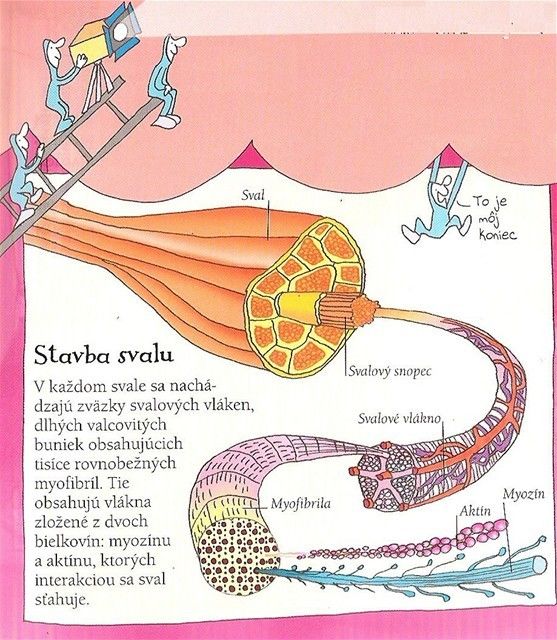 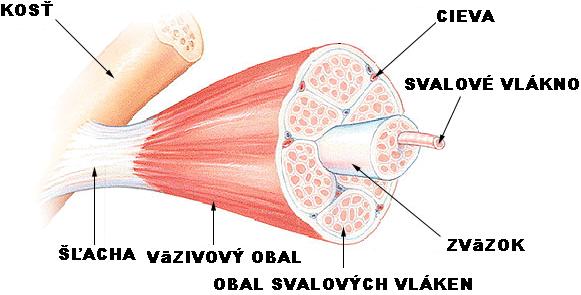 Kostrové svaly reagujú na podráždenie stiahnutím alebo natiahnutím, pracujú vo dvojiciach.Svaly cvičením nepribúdajú, zväčšujú sa svalové bunky. Pri ničnerobení ochabujú. SVALY ČLOVEKA- kostrové svaly sa navzájom prekrývajú, čím dávajú pohybovej sústave silu a ohybnosť.SVALY HLAVY A KRKU: žuvacie najsilnejšie svalyMimické výraz tárekývač hlavySVALY TRUPU: veľký prsný sval		      medzirebrové svaly		      bránica					dôležité pri dýchaní		      priamy, šikmý a priečny brušný sval		      lichobežníkový sval		      najširší sval chrbtaSVALY KONČATÍN: deltový sval			  dvojhlavý sval ramena (biceps)			  trojhlavý sval ramena (triceps)			  sedacie svaly				  štvorhlavý sval stehna			  trojhlavý sval stehnaNajväčší sval – najširší sval chrbtaNajmenší sval – strmienkový sval (ucho)Najťažší sval – štvorhlavý sval stehnaNajdlhší sval – krajčírsky sval (od bedrovej kosti až po koleno)Najsilnejší sval – žuvacie svaly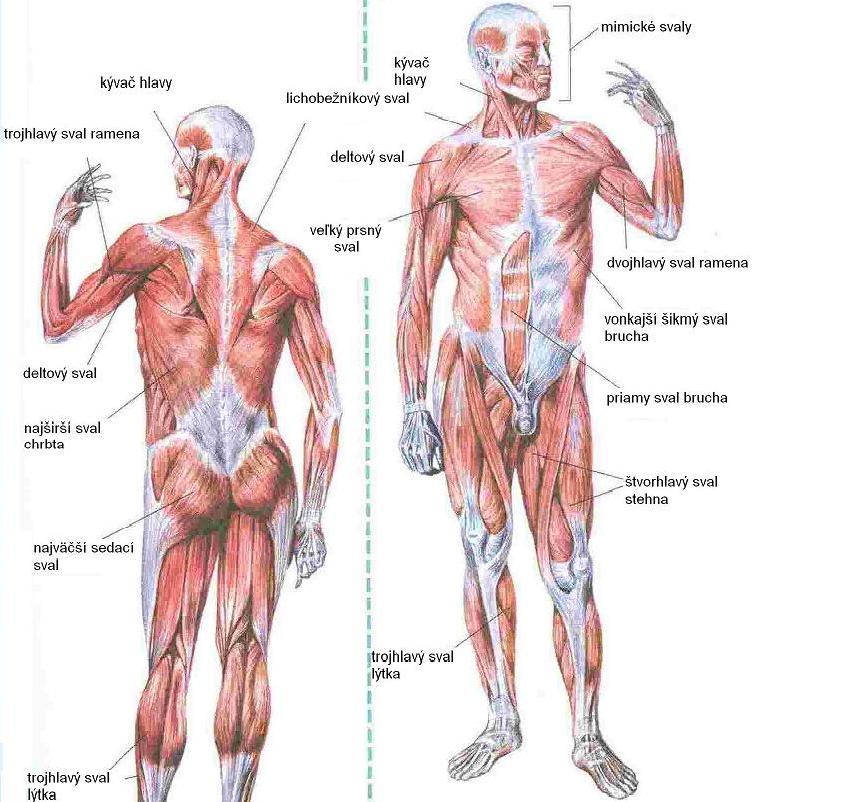 